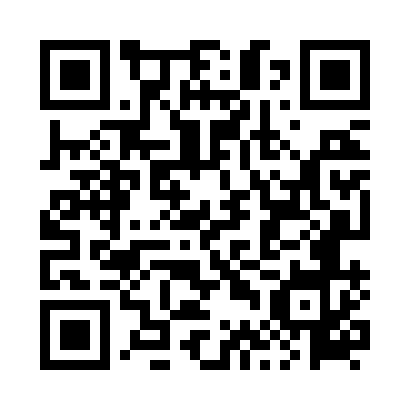 Prayer times for Lubociesz, PolandWed 1 May 2024 - Fri 31 May 2024High Latitude Method: Angle Based RulePrayer Calculation Method: Muslim World LeagueAsar Calculation Method: HanafiPrayer times provided by https://www.salahtimes.comDateDayFajrSunriseDhuhrAsrMaghribIsha1Wed2:455:2612:566:058:2710:562Thu2:435:2412:566:068:2910:593Fri2:425:2212:566:078:3111:014Sat2:425:2012:566:088:3211:025Sun2:415:1812:566:098:3411:036Mon2:405:1612:556:108:3611:037Tue2:395:1412:556:118:3811:048Wed2:385:1212:556:128:3911:059Thu2:385:1112:556:138:4111:0510Fri2:375:0912:556:148:4311:0611Sat2:365:0712:556:158:4411:0712Sun2:365:0512:556:168:4611:0713Mon2:355:0412:556:178:4711:0814Tue2:345:0212:556:188:4911:0915Wed2:345:0112:556:198:5111:0916Thu2:334:5912:556:208:5211:1017Fri2:324:5712:556:218:5411:1118Sat2:324:5612:556:218:5511:1219Sun2:314:5512:556:228:5711:1220Mon2:314:5312:556:238:5811:1321Tue2:304:5212:556:249:0011:1422Wed2:304:5112:566:259:0111:1423Thu2:294:4912:566:269:0311:1524Fri2:294:4812:566:279:0411:1625Sat2:284:4712:566:279:0611:1626Sun2:284:4612:566:289:0711:1727Mon2:284:4512:566:299:0811:1728Tue2:274:4412:566:309:0911:1829Wed2:274:4212:566:309:1111:1930Thu2:274:4212:566:319:1211:1931Fri2:264:4112:576:329:1311:20